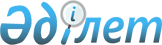 "Қорғас - Шығыс қақпасы" арнайы экономикалық аймағын құру туралы" Қазақстан Республикасы Президентінің 2011 жылғы 29 қарашадағы № 187 Жарлығына өзгерістер енгізу туралыҚазақстан Республикасы Президентінің 2015 жылғы 7 шілдедегі № 52 ЖарлығыҚазақстан Республикасының Президенті

мен Үкіметі актілерінің жинағында  

жариялануға тиіс         

      ҚАУЛЫ ЕТЕМІН:



      1. «Қорғас - Шығыс қақпасы» арнайы экономикалық аймағын құру туралы» Қазақстан Республикасы Президентінің 2011 жылғы 29 қарашадағы № 187 Жарлығына (Қазақстан Республикасының ПҮАЖ-ы, 2012 ж., № 4, 74-құжат) мынадай өзгерістер енгізілсін:



      1) жоғарыда аталған Жарлықпен бекітілген «Қорғас - Шығыс қақпасы» арнайы экономикалық аймағы туралы ережеде:



      1-тармақ мынадай редакцияда жазылсын:



      «1. «Қорғас - Шығыс қақпасы» арнайы экономикалық аймағы (бұдан әрі - АЭА) қоса беріліп отырған жоспарға сәйкес шекарада Алматы облысының аумағында орналасқан.



      АЭА логистикалық арнайы экономикалық аймақ болып табылады.



      АЭА-ның аумағы 4591,5 гектарды құрайды және Қазақстан Республикасы аумағының ажырамас бөлігі болып табылады.»;



      2) көрсетілген Ережеге қосымша осы Жарлыққа қосымшаға сәйкес жаңа редакцияда жазылсын.



      2. Осы Жарлық қол қойылған күнінен бастап қолданысқа енгізіледі.      Қазақстан Республикасының

      Президенті                                         Н.Назарбаев

Қазақстан Республикасы

Президентінің    

2015 жылғы 7 шілдедегі

№ 52 Жарлығына    

ҚОСЫМША        

«Қорғас - Шығыс қақпасы»

арнайы экономикалық   

аймағы туралы ережеге  

ҚОСЫМША          

«Қорғас - Шығыс қақпасы» арнайы экономикалық аймағының

ЖОСПАРЫ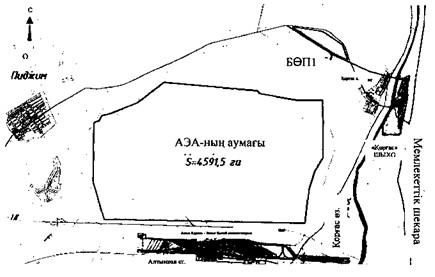 
					© 2012. Қазақстан Республикасы Әділет министрлігінің «Қазақстан Республикасының Заңнама және құқықтық ақпарат институты» ШЖҚ РМК
				рет саны

№Негізгі аймақтардың атауларыАуданы, га1.«Құрғақ порт» көлік-логистикалық кешені294,002.Логистикалық аймақ189,403.Индустриялық аймақ230,404.Резервтік аумақ3 877,70Жиыны:Жиыны:4 591,5